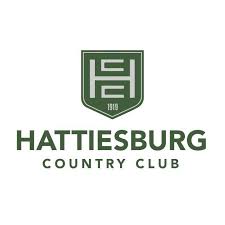 Hattiesburg Country ClubMEMBERSHIP POLICY & CLUB RULESHattiesburg Country ClubMEMBERSHIP POLICYARTICLE I	GENERAL1.1	Name, Address & Club Facilities					31.2	Ownership & Management of Hattiesburg CC   			31.3	The Management							3ARTICLE II	MEMBERSHIP2.1	Membership Classes							32.2	Family Membership							42.3	Junior Member								42.4	Tennis Membership							42.5	Non-Resident Membership						42.6	Social Membership							52.7	Corporate Membership						52.8	Control of Membership Classes					5ARTICLE III 	MEMBERSHIP POLICIES & TRANSFERS3.1	Family Member Determination and Single Member Determination 	53.2	Resignation from Membership						63.3	Death of Member							63.4	Transfer								63.6	Assignment Prohibited							63.7	Changes in Membership Classification					73.8	Repurchase								73.9	Membership Disputes							7ARTICLE IV 	MEMBERSHIP SELECTION4.1	Admissions								7ARTICLE V	GENERAL CONDITIONS OF MEMBERSHIP5.1	House and Ground Rules						85.2	No Ownership or Equity Rights					85.3	Financial Responsibility						85.4	Divorce								85.5	Liability for Injuries							95.6	Personal Property							95.7	Availability of Club Facilities						10ARTICLE VI 	FINANCIAL OBLIGATIONS6.1	Initiation Fees								106.2	Dues and Assessments							106.3	Invoices, Late Charges							106.4	Recovery of Damages or Dues						11ARTICLE VII 	DISCIPLINARY ACTION7.1	Grounds								117.2	Delinquent Accounts							117.3	Returned Checks							127.4	Notification of Suspension or Expulsion				127.5	Consequences of Suspension or Expulsion				127.6	Examples of Conduct That Could Cause Suspension or Expulsion	12ARTICLE VIII	MEMBERSHIP MEETINGS	8.1	Purpose								138.2	Notice									13ARTICLE IX 	BOARD OF DIRECTORS9.2	Committees								139.3	Administration								13ARTICLE X 	MISCELLANEOUS10.1	Notice									1310.2	Amendments to Rules, Interpretation					14HATTIESBURG COUNTRY CLUBMEMBERSHIP POLICY(these “Membership Policy”)ARTICLE I 	GENERALSECTION 1.1	NAME, ADDRESS & CLUB FACILITIES(a)	The name of this club is Hattiesburg Country Club (the “Club”). The address of the Club is 61 Classic Drive, Hattiesburg, MS  39402.(b)	The facilities of the Club (collectively, the “Club Facilities”) consist of the following as they may be amended, modified or changed, from time to time by Club(as defined in Section 1.2 below):•	An 18-hole championship golf course •	A driving range and golf practice area•	 7-tennis courts & 6 pickleball courts•	A resort-style swimming pool•	Clubhouse facilities, offering fine and casual dining, banquet facilities, a fitness room, a member's lounge, men's and women's locker rooms, a tennis pro shop, a golf pro shop and golf bag storage•	All equipment and amenities associated with any of the foregoing.SECTION 1.2	OWNERSHIP & MANAGEMENT OF HATTIESBURG COUNTRY CLUBThe Club is a non-equity private club owned by HCC Mississippi, LLC, a Mississippi LLC (“Club”), operated as a for-profit business by Club. SECTION 1.3	THE MANAGEMENTThe Club shall be managed by Bloom Golf Management, LLC, a Mississippi limited liability company (the “Manager”). The Manager has authority over the Club and the Club Facilities. ARTICLE II	MEMBERSHIPSECTION 2.1	MEMBERSHIP CLASSESThose accepted for membership in the Club (herein called “Members” and each, a “Member”) shall have a nonexclusive, revocable license to use the Club Facilities in accordance with the terms and conditions of the Member's membership classification as outlined in these Rules, as they may be amended from time to time, and any other rule or regulation in effect from time to time with respect to the Club Facilities. The membership of the Club shall initially consist of the membership classes set forth below and such other classes as Club may establish from time to time. Membership in the Club is a limited revocable license in favor of a Member, which can be revoked at any time by Club, to use the Club Facilities to which a Member has access based on the applicable class of Membership.SECTION 2.2       FAMILY MEMBERSHIP A Family Membership (“Family”) in the Club entitles a Member in this class to the use of all the Club Facilities and all privileges offered to Members by the Club.  FAMILY INCLUDES - Unlimited green fees with reservations, preferred tee times, use of rental golf carts or use your cart with trail fees, unlimited driving range, handicap maintenance, unlimited tennis, use of the  pool in season, fitness facility, golf bag storage, locker room use with locker, access to member only events, private dining access, member only and holiday events, and member charge account with auto draft.    SECTION 2.3	JUNIOR MEMBERSHIPA Junior Membership (“Junior”) in the Club entitles a Member in this class to the use of all the Club Facilities and all privileges offered to Members by the Club.   A Junior Member and their Spouse must be between 21 and 34 years old.   JUNIOR INCLUDES - Unlimited green fees with reservations, preferred tee times, use of rental golf carts or use your cart with trail fees, unlimited driving range, handicap maintenance, unlimited tennis, use of the  pool in season, fitness facility, golf bag storage, locker room use with locker, access to member only events, private dining access, member only and holiday events, and member charge account with auto draft.SECTION 2.4	TENNIS MEMBERSHIPA Tennis Membership (“Tennis Membership”) entitles a Member in this class of membership (“Tennis Member”) to use the Club Facilities and all privileges offered by the Club, except those pertaining to golf or use of a locker in the main locker room.  TENNIS INCLUDES - unlimited tennis, use of the pool in season, fitness facility, access to member only events, private dining access, event and holiday booking discounts, member charge account and auto draft.  The Summer Membership as defined in the Membership Rates & Benefits is a type of Social Membership. SECTION 2.5	    NON – RESIDENT MEMBERSHIPA Non-Resident Membership (“Non-Resident”) entitles a Member, living more than 50-miles from the Club in this class to the use of all the Club Facilities and all privileges offered to Members by the Club.   NON-RESIDENT INCLUDES - Unlimited green fees with reservations, preferred tee times, use of rental golf carts or use your cart with trail fees, unlimited driving range, handicap maintenance, unlimited tennis, use of the pool in season, fitness facility, golf bag storage, locker room use with locker, access to member only events, private dining access, member only and holiday events, and member charge account with auto draft.SECTION 2.6         SOCIAL MEMBERSHIP A Social Membership (“Social Membership”) entitles a Member in this class of membership (“Social Member”) to use the Club Facilities.  SOCIAL INCLUDES - access to member events, private dining access, event and holiday booking discounts, member charge account with auto draft.  SECTION 2.7         CORPORATE MEMBERSHIPA Corporate Membership (“Corporate Membership”) entitles the Corporation, as determined by HCC to have Membership in this class (“Corporate Member”).  CORPORATE – Primary Member, plus individuals that work for the same company.  There is a one-time initiation fee to the established corporate member (1-desinee).  All additional designees will carry a $1,000 per designee initiation fee.  Designee will select the membership category that fits their respective family and will be held responsible for the monthly fees of their selected membership category.  Corporate Junior is a Corporate Member between 21 and 34 years of age.  SECTION 2.8        CONTROL OF MEMBERSHIP CLASSESThe total number of memberships in the Club issued in any Family and the privileges accorded each class shall be determined by Club, and Club shall have the authority to establish, modify, close, or discontinue any class of membership and any category within such Family Club from time to time may determine. Club shall from time to time establish or modify initiation fees, dues, charges, periodic economic incentives, privileges, and restrictions applicable to each class of membership.ARTICLE III 	MEMBERSHIP POLICIES AND TRANSFERSSECTION 3.1	FAMILY MEMBERSHIP DETERMINATION(a)	A Member who has a current lawful spouse under the laws of the State of Mississippi shall be a Family Member.(b)	An unmarried Member who has a non-family adult who lives in the same household with the designating Member is considered a family unit, this member is considered a Family Member and must be registered as such with the club.  This non-family adult and any of either person’s children will have the full benefits of their Family Membership.(c)	A Family Member's unmarried children under the age of twenty-five (25) years old who reside in the Member's residence, and a Member's unmarried children under the age of twenty-five (25) years who are attending college or serving in the US Military on a full-time basis, are entitled to the same privileges as their Member parent subject to limitations set forth herein. Club privileges shall automatically terminate for children upon attaining age 25.(f)	The enjoyment of family privileges by any person entitled thereto pursuant to this Section is subject to the terms, conditions and restrictions of these Rules, the House Rules and any other rules as may be adopted by Club. The Member shall be responsible for the charges and actions of the Member's spouse, children, designee, family members and guests and for their adherence to the provisions of these Rules and the House Rules. Any violation of the provisions of these Rules or the House Rules by the Member's spouse, children, designee, family members or guests, shall be grounds for disciplinary action by Club as to the Member and those enjoying membership privileges through the Member. Use of the Club Facilities by guests of Members shall be subject to such limitations and restrictions as may be set forth in a guest policy to be established and enforced by Club.SECTION 3.2         TERMINATION FROM MEMBERSHIPAll memberships will renew automatically on the day and month of the date on start date of the membership.  To terminate membership, a member must provide a termination letter 30 days prior to renewal.  This policy continues indefinitely.  SECTION 3.3	DEATH OF MEMBER(a)	In the event of a Member's death, the heirs, successors, assigns, and estate of the Member shall be liable, to the extent permitted by law, for any dues accrued and charges incurred by the Member in any manner set forth herein until the date of the Member's death.(b)	All memberships (other than Corporate Memberships issued to Corporate Applicants that are not sole proprietorships) in any class of Club membership shall terminate upon the death of the Member unless, within 90 days of the date of the Member's death, the Member's surviving spouse gives written notice to Club of the spouse's desire to continue the Club membership in the class of membership held by the deceased Member. To be eligible for this option, the membership held by the deceased Member must have been in continuously good standing for the term of the membership. Notwithstanding the foregoing, in the event that the surviving spouse is listed on the deceased Member's membership application, the surviving spouse may continue the Club membership without the necessity of completing a current proposal form. The death of the Member and the continued use of the membership by the surviving spouse in accordance herewith shall not be deemed a transfer of the membership in violation of the provisions of these Rules.SECTION 3.4	TRANSFERTransferability in all membership classes is not allowed.SECTION 3.6	ASSIGNMENT PROHIBITED - EXCEPT FOR LIFETIME MEMBERSHIPNo Member may sell, transfer, assign, pledge, hypothecate or otherwise encumber a Club membership, whether voluntary or involuntary. Any such action shall be null and void and will terminate immediately upon any attempt to do so, automatically result in forfeiture of the membership to the Club. SECTION 3.7         CHANGES IN MEMBERSHIP CLASSIFICATIONA Club membership may be changed in classification upon a written request made with not less than thirty (30) days prior written notice to Club and may not be requested again for at least 12 months following any permitted change unless otherwise approved by Club. Any request for a change in Club membership classification is subject to: (i) the approval of Club, (ii) the availability of openings in the applicable class of Club membership to which the Member desires the membership to be changed, which availability is determined by Club, and (iii) the payment of such fees and charges for any such change in membership class that is then applicable as determined by Club. In no event or circumstance will any Member be entitled to a refund of any portion of the Initiation Fee previously paid by such Member for such Club membership as a result of a request, or the granting of a request, for a change of class of membership initially granted to a new class of membership which new class permits access to the Club Facilities on a basis that is more limited than the initial class of Club membership held by the applicable Member.SECTION 3.8	REPURCHASEClub always reserves the unilateral right to terminate any Club membership in any class of membership without cause or reason, by paying to the Member the Initiation Fee previously paid by the Member for the applicable class of Club membership, subject to Club's right to deduct the amounts specified below in Section 3.8(b) from the applicable Initiation Fee. This right of repurchase may be exercised with or without the Member's permission or consent, even if the Member is in good standing and has paid all outstanding dues and charges. The termination shall be effective immediately upon payment to the Member of the amount equal to the Initiation Fee previously paid by the applicable Member for the membership to be repurchased, less any costs deducted in accordance with Section 3.8(b) below. Any Member who has their Club membership repurchased in accordance with this Section 3.8 has no right of appeal or hearing of any nature or type whatsoever.  Lifetime Members will be protected by the Lifetime Membership Agreement.  (b)	If Club elects to repurchase the membership of a Member who has outstanding fees, dues, or charges, Club shall have the unilateral right to offset such fees, dues or charges against the fee to be paid to the Member pursuant to Section 3.8 (a).SECTION 3.9	MEMBER HOLDER DISPUTESWith regard to any claim or dispute about the holder of a Club membership, Club shall be entitled to rely on the membership application and holder of the Club membership shall be deemed to be in the name of the person listed on the application. Club will not become involved in any dispute concerning the holder or issuance of a Club membership and does not have any liability or responsibility for the resolution of such disputes.ARTICLE IV	MEMBERSHIP SELECTIONSECTION 4.1	ADMISSIONSAdmission to the Club must be approved by the Manager or Owner and review of the qualifications set forth in these Rules. No person failing to gain approval shall be again considered for membership until after the expiration of one (1) year from the time of such action. A person qualified for membership shall become a Member after (1) submitting a membership agreement, including an agreement to abide at all times by these Rules and the House Rules, as then enacted or thereafter amended or modified; (2) submitting a membership application; (3) formal approval of the Member by Club; and (4) payment of the Initiation Fee and any other initial dues related to the applicable Club membership at the time of their election to the Club.ARTICLE V 	GENERAL CONDITIONS OF MEMBERSHIPSECTION 5.1	HOUSE AND GROUND RULESClub may establish house and ground rules (the “House Rules”) for the use of the Club and the Club Facilities and for the conduct and attire required of Members while using the Club and the Club Facilities. The House Rules may be amended by Club at any time, and from time to time, and shall become effective immediately upon the posting of a copy thereof, together with any amendment thereto, in a conspicuous place at the Club, or upon publication in the Club's newsletter.SECTION 5.2	NO OWNERSHIP OR EQUITY RIGHTSThe Club is not an equity club, and no Member shall, by virtue of a Club membership, be an owner or partner of the Club or have any ownership or equity right or interest in the Club, the Club Facilities or any of the assets of the Club, or in any personal property owned, leased or utilized in connection with the Club. No Member shall have any right to any accounting or share in, or designate the use of, the revenues, receipts, income or profits realized from the operation, sale or financing of the Club or the assets a part thereof. Members are not liable for the debts or other obligations of the Club or Club, past, present, or future. No Member shall have any right to determine any management policies or procedures for the Club operations. Acceptance of a membership in the Club constitutes acceptance and agreement by the Member and such Member's spouse, children, designees, family members and guests to abide by these Rules, the House Rules and such additional rules and regulations promulgated from time to time by Club, as they may be adopted or amended from time to time by Club.SECTION 5.3	FINANCIAL RESPONSIBILITYEach Member shall be legally and financially responsible for the Member's acts and omissions as well as those of such Member's spouse, children, designees, family members and guests. Further, each Member shall expressly be financially responsible to timely pay for all charges or other indebtedness incurred by the Member and the Member's spouse, children, designees, family members and guests.SECTION 5.4         DIVORCEIn the event a Club membership of any class is held by a married couple and the couple thereafter becomes legally separated or divorced, the membership shall be listed in the name of, and all rights, benefits, and obligations of the Club membership shall be determined by the Club to be held by, only one (1) spouse as set forth in the separation agreement or divorce decree recognized as legal and binding in the State of Mississippi. The other spouse shall no longer be considered to have any membership rights in the Club by virtue of such membership. The membership in any class is not divisible. In the absence of a written agreement or divorce decree setting forth the spouse entitled to the membership, the membership shall continue in the name of the applicant set forth on the membership application. If both spouses are listed on the membership application, Club may determine that one of the spouses is to be designated as the Member. In such event, all Club privileges, rights, benefits, and obligations of membership shall be deemed to be held by the spouse designated by Club as the Member to the exclusion of the other spouse. During the pendency of divorce or separation, Club can suspend charging privileges of the membership of the divorcing Member and spouse.SECTION 5.5         LIABILITY FOR INJURIESEach Member expressly agrees that all use of the Club Facilities is undertaken by the Member and the Member's spouse, children, designees, family members and guests at their sole risk. Each Member and each person using the Club Facilities through the Member's membership further agrees that none of the Club, the Manager or any of their respective affiliates, shareholders, partners, members, directors, officers, agents or employees, is liable for any injuries or damages to any Member or the Member's spouse, children, designees, family members or guests, and is not subject to any claims or demands whatsoever, relating to operation of the Club or the use and/or operation of the Club Facilities, including, without limitation, those claims or demands resulting from acts or omissions of active or passive negligence on the part of Club, the Club,   the   Manager or   any   of   their   respective  affiliates, shareholders, partners, members, directors, officers, agents, or employees. In consideration of the grant of the privileges herein described, each Member for himself and on behalf of his spouse, children, designees, family members, guests, executors, administrators, heirs, assigns, and successors, does hereby expressly forever release, discharge and specifically agrees to indemnify and hold harmless the Club, the Manager and all their respective affiliates, shareholders, partners, members, directors, officers, employees, agents, assigns, legal representatives, and successors from all claims, demands, injuries, damages, actions, or causes of action (a) arising from any person entering upon the Club premises for any reason by virtue of the Member’s membership, or (b) arising from the use of the Club premises or the Club Facilities by the Member or any person entering upon the Club premises or Club Facilities by virtue of the Member’s membership.SECTION 5.6 	PERSONAL PROPERTYEach Member understands that because of the number of guests granted access to the Club property, it is impossible to guarantee the security of personal property. Each Member agrees to take precautions against theft and not to encourage theft by failing to properly secure all articles belonging to Member or the Member's spouse, children, family members, designees and guests, brought on the Club property or in the Club Facilities. Each Member agrees that none of the Club, or the Manager, or any other person or entity is responsible or liable to the Member or the Member's spouse, children, family member, designee or guests for articles damaged, lost, or stolen in or about the Club premises or the Club Facilities, or for loss or damage to any property, including, but not limited to, automobiles and the contents thereof. Any storage facilities or lockers provided by the Club are offered as a convenience to the Members and none of the Club, Club, the Manager or any other person or entity represents or warrants that the lockers or storage facilities are safe and secure, nor guarantees that any items placed therein are or will be secure.SECTION 5.7         AVAILABILITY OF CLUB FACILITIES(a)	The obligation to pay dues is not dependent on the availability of all or any portion of the Club Facilities or the frequency of use of the Club Facilities.   Repair and maintenance of Club Facilities and/or other occurrences may make it desirable for Club to change hours of use or restrict the use of all or a portion of the Club Facilities or to close all or a portion of the Club temporarily. Club will not reduce or suspend dues during the time when the Club Facilities, in whole or in part, are not available for use by Members, and Members will not be entitled to any reduction in the then currently payable dues for the applicable class of Club membership. Club is entitled to and reserves the right to close the Club Facilities to Club Members in order to hold golf tournaments and other events at such times and with such frequency as Club determines.(b)	Club reserves the right (i) to continue or modify operation of any or all of the Club Facilities including but not limited to, hours of operation; (ii) to sell or otherwise dispose of the Club, the Club Facilities or any part thereof; and (iii) to make any other changes in the terms and conditions of Club membership or the Club Facilities available for use by Members. Use of the Club Facilities may be restricted or reserved from time to time as determined by Club, and Club may extend privileges of the Club and the right to use the Club Facilities to such other persons upon such terms and conditions as Club may from time to time establish.ARTICLE VI 	FINANCIAL OBLIGATIONSSECTION 6.1	INITIATION FEESClub shall have the right to determine the amount (and amend, including increases, from time to time) of the initiation fee (the “Initiation Fee”) paid by an applicant for each Family and category of membership in the Club as a condition to granting membership in the Club. All Initiation Fees paid for Club memberships are due and payable in full upon election and non-refundable except as specifically set forth herein.  SECTION 6.2	DUES AND ASSESSMENTSEach Member shall pay monthly, in advance, the then current amount of dues for the Member's Family and category of membership. Club shall have the right to establish (and amend, including increases, from time to time) the dues for each Family and category of Club membership.SECTION 6.3         INVOICES; LATE CHARGESMember agrees to pay all Membership Fees due on the 5th of each month by an automatic draft from a credit card or ACH or by the 20th if the member selects to pay by check.  The Club will email a statement to every member on the 1st day of each month.  It is the Member’s responsibility to make sure they receive a statement; the club will not mail statements (there are a few exceptions to this).    Member understands that delinquency in paying any amounts due will result in a $75 late penalty on the 20thth of the month.  The monthly late fee will continue on the 20th of each month until the account is brought current.  Further measures for Member delinquency will be at the Club’s discretion and will include but are not limited to suspension or termination of membership privileges, and expulsion from membership in the Club.  Member further agrees that if Member is delinquent in paying any amounts due, Club shall be entitled to recover from Member late charges, and all costs and expenses which Club reasonably incurs in attempting to collect the past due amounts, including, without limitation, attorney's fees and court costs, whether or not suit is filed.SECTION 6.4	RECOVERY OF DAMAGES OR DUESIf Club is required to turn a Member's account over to a collection agency or institute legal action to collect any dues or charges owed by a Member, or to enforce any provision of these Rules against a Member, the Member agrees he shall be responsible for all costs of collection, reasonable attorney's fees incurred by the Club and all court costs.ARTICLE VII 	DISCIPLINARY ACTIONSECTION 7.1	GROUNDSClub shall have power to reprimand, suspend, expel, or otherwise discipline any Member for committing any violation of these Rules or the House Rules; or for disruptive conduct or conduct unbecoming a Member; or for any action taken which Club believes to be against the best interests of the Club; or for other cause determined by Club. In the event of the exercise by Club of any right under this Article VII, or any of the subsections thereof, no Member or any other person shall have any right of appeal or hearing of any nature whatsoever. The expulsion or suspension of a Member's membership or the termination of a Member's membership does not entitle the Member to a hearing, review, appeal, or grievance of any kind, type or nature nor act as a release, waiver or forgiveness of any amount owed to Club.SECTION 7.2         DELINQUENT ACCOUNTSWhen Club determines that the balance of any Member account becomes past due, Club may post within the Club the name of the Member and the fact that such Member is past due. In the event that such Member's name is posted as a past due account, Club shall have the discretion as to when to remove such posting, regardless of payment of the past due account, and Club shall have no liability as to the posting of the Member's name nor for timing of the removal of the posting. When the account of any Member of the Club shall remain unpaid after the twentieth (20th) day of the month in which the invoice therefore is received, notice thereof shall be sent to the Member and the Member's credit and use of the Club by the applicable Member, as well as the Member's spouse, designee, children, family members and guests, shall be suspended indefinitely. Such notice of suspension may be included with the statement of account mailed to Member or sent separately. If payment is not made within thirty (30) days after depositing the notice in the mail, the membership may be terminated by Club without further notice or action by Club. A membership terminated for nonpayment may be reinstated only with the approval of Club and upon such terms as the Club may determine.SECTION 7.3          RETURNED CHECKSAll Members shall be charged an additional fifty dollars ($50.00) on their statement for each check returned by the Member's bank for any reason.SECTION 7.4         NOTIFICATION OF SUSPENSION OR EXPULSIONIn the event of suspension or expulsion, the Member's membership in the Club is suspended or terminated and Member shall be notified by Club. Notice by any means directed to the Member's last known address based on the records of the Club shall be sufficient. Suspension or expulsion does not entitle the Member to a hearing or appeal of any type or nature. Such notice of suspension or expulsion may be included with the statement of account mailed to the Member or sent separately.SECTION 7.5         CONSEQUENCES OF SUSPENSION OR EXPULSIONIn the event a Member is expelled or temporarily suspended from the Club, such Member, and any other person (i.e., the Member's spouse, designee or children) who would also be entitled to the privileges of such membership, shall be permanently barred in the event of expulsion (unless separate membership is obtained by such other persons) or may be or may not be temporarily barred during the period of suspension, as the case may be, from admittance to the Club and the Club Facilities, both under the Member's own membership and as a guest of another Member. A suspended Member will be required to pay dues for the period of suspension and must still timely pay all dues owing for non-suspension periods and all charges incurred.SECTION 7.6	EXAMPLES OF CONDUCT THAT COULD “CAUSE” SUSPENSION OR EXPULSIONThe following examples of conduct that could “cause” suspension or expulsion shall include, but not be limited to:(a)	Use of the club’s mailing list for personal or professional gain;(b)	Using one’s membership to influence club staff in the purchase of supplies or services of the club;(c)	Disruptive or disorderly conduct at the club;(d)	Conduct either inside or outside the club that could endanger the good order, welfare or character of the Club;(e)	Deliberate abuse of any item of Club property;(f)	Being deemed financially irresponsible for repeated delinquencies or related incidences regarding payment of club dues and services;(g)	Willful violation of these membership rules and the related House and Grounds Rules.ARTICLE VIII 	MEMBERSHIP MEETINGSSECTION 8.1	PURPOSESpecial meetings of the Members of the Club may be called at any time by Club to facilitate dissemination of membership information.SECTION 8.2	NOTICEThe call of the meeting shall set forth the purpose of the meeting, and a notice thereof shall be emailed to each Member at least ten (10) days prior to the time of such meeting. No other business than that specified in the call or notice shall be considered or transacted at the meeting unless agreed to by Club.ARTICLE IX 	COMMITTEESSECTION 9.1	COMMITTEESClub may, but is not obligated to, appoint from time to time and at any time, such advisory committees as Club deems appropriate to advise and counsel with Club. In the event Club elects to appoint or establish any advisory committees, such advisory committee may include, but need not be limited to, a member from each of the following organizations: (i) Golf Association, (ii) Tennis Association, and (iii) such other organizations as Club determines, from time to time. Upon request by Club, each advisory committee shall provide advice and counsel on such matters as may be requested by Club.   Notwithstanding the foregoing, no advisory committee shall have the right or power to direct, manage, supervise or control the management or affairs of the Club.SECTION 9.2	ADMINISTRATIONManager may remove any member of any advisory committee at any time, with or without cause. Vacancies occurring on any advisory committee due to death, resignation, removal, or any other reason shall be filled by appointment by Club.  Club may from time to time, and at any time, appoint, establish, discontinue, disband, discontinue or modify any boards, committees, or other organizations, as deemed necessary by Club in connection with the Club and Club operations.ARTICLE X 	MISCELLANEOUSSECTION 10.1	NOTICESExcept where otherwise clearly specified herein, whenever any communication is required or permitted to be given to a Member under these Rules, it shall be given in writing and shall be personally delivered or sent by United States mail, postage fully prepaid, addressed to such Member's last known address on file with the Club. Any notice, statement, billing or other communications sent shall be deemed to have been given and received at the time of personal delivery, or if mailed, on the third day following the date of its deposit in the United States mail. Any notice required to be given by a Member to the Club or Club shall be given in writing and shall be personally delivered or sent by certified mail, return receipt requested, through the United States Postal Service, postage fully prepaid, addressed to the attention of the Manager (or other office or person specified in these Rules) at the Club’s address at 61 Classic Drive, Hattiesburg, Mississippi, 39402.  Notice to Club is effective upon receipt by Club.SECTION 10.2        AMENDMENTS TO RULES; INTERPRETATIONClub shall have the unilateral right, without notice, to adopt new Rules and amend these Rules at any time and from time to time. Any disputes or ambiguities regarding the interpretation of these Rules shall be resolved by Club. The exercise of any right, power, privilege, or authority that may be exercised by Club pursuant to these Rules, and any determination, approval or other action that may be taken by Club pursuant to these Rules, may be exercised or taken at the sole and absolute discretion of Club.IN WITNESS WHEREOF, these Rules have been executed and approved by Club and are to be effective as of the 1st day of January 2021, they have been updated on January 1, 2022.  BY: Russ BloomRuss Bloom, President – Bloom Golf ManagementITS:  MANAGER - HCC MISSISSIPPI, LLC., DBA HATTIESBURG COUNTRY CLUBHATTIESBURG COUNTRY CLUBCLUB RULESARTICLE I	OPERATIONS1.1	Hours of Operation							181.2	Charging Privileges							181.3	Reciprocal Charging							181.4	Guests									181.5	Minors									191.6	Proper Conduct							191.7	Rules and Etiquette of Play						191.8	Cell Phone Usage							191.9	Supervision of Play							191.10	Registration for Play							201.11	Reporting Injuries							201.12	Club Employees							201.13	Golf, Tennis & Swimming Instruction					201.14	Dress Code								201.15	Locker Rooms								211.16	Members Charges & Gratuities						211.17	Complaints & House Rules Violations					211.18	Automobile Use							221.19	Animals								221.20	Clubhouse Guest Rooms						221.21	Use of Tobacco Products						221.22	Advertising and Petitions						221.23	Removal or Damage of Club Property					221.24	Membership Rosters							22ARTICLE II	GOLF2.1	General								232.2	Starting								232.3	Weekday Tee Reservations						232.4	Weekend & Holiday Tee Reservations					232.5	Non-Reservation Play							232.6	Practice								232.7	Playing Group								232.8	Slow Play								232.9	Golf Rules								242.10	Golf Carts								242.11	Golf Cart Operation							242.12	Golf Cart Routes							242.13	Golf Course Restrictions						242.14	Junior Play								25ARTICLE III	TENNIS3.1	Tennis Court Rules and Regulations					253.2	Tennis Court Reservation Policy					253.3	Guest Fees and Policy							253.4	League Team Participation						263.5	Tennis Lessons								263.6 	Ball Machine Rental							263.7	Junior and Adult Camps						273.8	Tennis Committee							27ARTICLE IV	SWIMMING4.1	Pool Access								274.2	Dress Code								264.3	Registration								264.4	Children								264.5	Illness, Medical Conditions						264.6	Prohibited Activities							27ARTICLE V	FITNESS CENTER5.1	Supervision								275.2	Registration								275.3	Prohibited Activities							28ARTICLE VI	FOOD AND BEVERAGE6.1	Service Hours								286.2	Banquets & Special Functions						286.3	Cancellation Policy							296.4	Member Restrictions							296.5	Alcoholic Beverages							296.6	Club Policy with Respect to Alcoholic Beverages			30ARTICLE VII	MISCELLANEOUS7.1	Release and Disclaimer						307.2	Personal Property							307.3	Liability for Damage							317.4	No Agency								317.5	Amendment								317.6	Firearms/Fireworks							31HATTIESBURG COUNTRY CLUBCLUB RULES(these “Club Rules”)ARTICLE I	OPERATIONSSECTION 1.1	HOURS OF OPERATIONThe schedule of operation for the entire Club will be posted on the Club website and in the clubhouse but is subject to change. The schedule of operation is also subject to change due to weather conditions. The entire Club, including the golf course, is closed Christmas Day.SECTION 1.2      CHARGING PRIVILEGESPurchases of merchandise, food and beverages and other services will be charged to the member’s account. Management reserves the right to suspend or place limits upon a member's charging privileges. A member may specify the eligible family members who will be authorized to make charges to the member’s account.SECTION 1.3	RECIPROCAL CHARGINGAs a courtesy to members, guest privileges in a select number of clubs may be extended to members. Members should obtain a letter of introduction from their home club prior to visiting another club. All members will be governed by the house rules of the club they visit.Upon arrival at the club, it is expected that visitors from other clubs shall present their letter of introduction from their sponsoring club. A guest card and temporary account number will then be assigned to each guest. Guests from other clubs will be billed through their sponsoring club and payment must be guaranteed by the host club, before privileges can be granted. These reciprocal privileges are meant to be provided as a courtesy for short term and infrequent visits to other clubs when away from Hattiesburg Country Club.SECTION 1.4	GUESTS(a)	Members may bring guests to the Club. Members are responsible for advising their guest of Club rules and policies and for the conduct of their guests, as well as all charges by, and any damage caused by their guests. Members will be charged the applicable guest fees in effect at the Club. Except as provided in (b) below, members must always accompany their guests in the member only areas. Members may introduce a reasonable number of guests to the Club but should not leave unescorted guests at the Club or in the clubhouse.   Management may, at any time, deny guest privileges.(b)	Management may sponsor guests at the Club but will use discretion to avoid peak play periods when scheduling guests for golf play.(c)	If a member has guests that are residing in their residence temporarily, the member may request a temporary membership card that will be activated once within a year per guest for no more than five (5) days. All charges will be reflected on the member’s account or, if approved in advance, charged to the guest’s Club account.SECTION 1.5	MINORS(a)	For the purpose of these House Rules, a minor is defined as an unmarried child who is under the age of twenty-five (25), resides in the member’s residence, and is attending college on a full-time basis or serving in the United States Military Services.(b)	Member parents or guardians of minors are directly responsible for the actions of their minor children and guests' children. In the event of violations of these House Rules or policies by minors, restrictions may be imposed on the member’s use of the Club facilities.(c)	Management, at its sole discretion, reserves the right to limit the use of Club facilities by minors.  Please refer to Section 2.14.(d)	Alcoholic beverages may not be sold to or served to any person under the age of twenty-one (e)	Minors are not permitted in the bar lounge unless accompanied by a parent and are not permitted to be seated at the bar at any time.SECTION 1.6      PROPER CONDUCTMembers are to conduct themselves in a manner which will not interfere with other members' or their guests' enjoyment of the Club. Obnoxious or abusive language and rude or boisterous behavior are prohibited.SECTION 1.7	RULES AND ETIQUETTE OF PLAYDepending upon the activity, members, member’s family, and guests, as applicable, are required to familiarize themselves with the rules and etiquette of golf, as outlined in the United States Golf Association (USGA) handbook, or the rules and etiquette of tennis, as outlined in the United States Professional Tennis Association (USPTA) handbook. These handbooks are available for review in the golf or tennis shops. Failure to abide by USGA or USPTA rules is considered a violation of these House Rules. In addition, all persons using the swimming pool must abide by the pool safety rules as posted in the pool area.SECTION 1.8	CELL PHONE USAGETo preserve the integrity of the Club and out of respect for Members and their guests, the use of cellular phones in any public areas of the Club can be prohibited if the user is not respectful of other Members.  Any unreasonable noise from the user, a ringer or from a speaker will be strictly prohibited.SECTION 1.9	SUPERVISION OF PLAYThe golf professional, tennis professional and swimming pool/fitness director or their designee have the responsibility for supervision and control of all matters relating to play on the golf course, tennis courts, and swimming pool/fitness center, respectively. Golf course, tennis courts, swimming pool or fitness center privileges may be refused to anyone who, in the judgment of the applicable Club professional, violates the rules of play, etiquette or dress code.SECTION 1.10	REGISTRATION FOR PLAYAll members and their guests must make a tee time to play golf, must reserve a court to play tennis or must sign in when using the fitness center.  Use is only available during appropriate hours of operation which will be posted in each area of the facility.SECTION 1.11	REPORTING INJURIESAny injury to persons or damage to property should be reported immediately to the responsible Club employee.SECTION 1.12	CLUB EMPLOYEESAssignments made to and supervision of Club employees is the sole responsibility of Management. Members or their guests must not reprimand or send Club employees off the property for any reason.SECTION 1.13	GOLF, TENNIS AND SWIMMING INSTRUCTIONInstruction in golf, tennis and swimming is offered under the supervision of the applicable Club professional for a fee. No charges will be assessed if a scheduled lesson is cancelled twenty-four (24) hours or more in advance. If a lesson is cancelled less than 24 hours in advance, or the member fails to appear for a scheduled lesson, the member will be charged the applicable lesson rate.SECTION 1.14	DRESS CODE(a)	General. Attire and grooming will not be such as to offend other members or guests. Members are responsible for seeing that their guests conform to the dress code. A collared shirt is a requirement (excepting appropriate women’s blouses) on the golf course, practice facilities, and in the dining rooms and lounge areas of the club except for the pool area and gym.  All men’s shirts on club property (including the tennis, pool and fitness areas) must have sleeves and should be tucked in (excepting tennis, pool, and fitness). All hats should be forward facing on property. The Club will use common sense as it relates to children.  Management reserves the right to refuse the use of a Club facility to anyone determined to be in violation of the dress code.(b)	Golf. Members and guests must always wear appropriate collared shirts (with sleeves and tucked in) on the golf course and in the social areas of the Club (excepting appropriate women’s blouses). Shorts for men must be of Bermuda-length or a style designed for golf.  All hats should be forward facing on property. Spike-less golf shoes must be worn on the course and practice areas.  (c)	Tennis. While on the tennis courts, members and guests must always wear appropriate attire in styles specifically designed for tennis. Men must always wear shirts with sleeves. All hats should be forward facing on property. No black-soled shoes of any type are permitted on the courts.(d)	Swimming. Members and guests must wear proper swimming attire in the pool area. Wet bathing suits are not permitted outside the pool area. Hairpins may not be worn in the water. Only equipment utilized in swimming is allowed in the fenced pool area. Use of water-soluble sun block in the swimming pool is permitted and recommended. However, oil-based sun tanning products must be removed prior to entering the swimming pool.(e)	Fitness. Appropriate workout attire must always be worn. Shirts with sleeves and soft-soled shoes are required.(f)	Dining Rooms. Club Dress Code. CASUAL ATTIRE: Any appropriate shorts pants or denim in good condition; (distressed or tattered jeans, tie-died jeans or worn-out jeans are never acceptable). Men's shirts must have sleeves and  collars, though dressy casual shirts do not require a collar.  All hats should be forward facing on property. Swimsuits are not permitted.  Employees are expected to demonstrate good judgment and professional taste.  Common sense will be used for children.  (g)	Bar and Banquet Areas. Club Dress Code. CASUAL ATTIRE: Any appropriate shorts pants or denim in good condition; (distressed or tattered jeans, tie-died jeans or worn-out jeans are never acceptable). Men's shirts must wear collared shirts with sleeves, though dressy casual shirts do not require a collar.  All hats should be forward facing on property.Swimsuits are not permitted.  Employees are expected to demonstrate good judgment and professional taste.  Common sense will be used for children.  SPECIALNOTE: Club employees have been instructed to enforce the Club dress code and to report to Management immediately any person or persons refusing to comply.SECTION 1.15	LOCKER ROOMS(a)	Men’s and ladies’ lockers in the main Clubhouse, if available, may be rented by members on an annual basis, or maybe included in a membership class, these rentals are pursuant to a locker rental agreement to be executed between the member and the Club. Members specifically agree that the Club, its agents and employees are hereby held harmless against, and are not responsible for any losses, damages or claims which may arise from the member’s use of lockers.(b)	Members and guests must change clothes in the locker rooms. Changing of clothes in the parking lot is prohibited.(c)	Children under the age of 16 must be accompanied by an adult when in the main clubhouse men’s and ladies’ locker rooms.(d)	Locker fees are subject to change without notice and are not included in the Club Member dues.SECTION 1.16	MEMBER CHARGES AND GRATUITIES(a)	A Member must sign a charge ticket for all services and goods using a legible signature and account number. A Member who signs another's name or number or permits an unauthorized individual to sign his or her name or number, or signs for transactions after having been notified that their privileges have been suspended, shall be subject to disciplinary actions.(b)	A service gratuity charge of 18% is added to each food and beverage check that is not signed; No gratuity or less than 18% is allowed for poor service if charge ticket is signed for by member, also additional gratuity is permitted and appreciated for exceptional service.SECTION 1.17	COMPLAINTS AND HOUSE RULES VIOLATIONS(a)	Club employees are to be treated in a courteous and considerate manner and shall not be reprimanded by a Member. Any complaints regarding Club employees should be promptly made to the manager on duty. All complaints will be resolved in an appropriate manner by Management.(b)	Members are requested to report misbehavior or violations of these House Rules committed by employees, other members or guests to Management. All violations will be subject to disciplinary action as deemed necessary by Management.SECTION 1.18	AUTOMOBILE USEExcept as required by valet parking arrangements, automobiles will not be permitted to remain in the entrance of the Clubhouse. Automobiles may not be driven on Club grounds at a speed greater than fifteen (15) miles per hour. It is a violation of these House Rules to disregard parking space markings, to use more than one parking space, to park in an unmarked space, to park in a fire lane or to improperly use parking spaces designated as reserved, including, without limitation, parking spaces designated as reserved for the disabled. Violations are subject to disciplinary action. Parking in the Club’s lot is undertaken at the member’s own risk.SECTION 1.19	ANIMALSService dogs are permitted. Pets or other animals are not permitted in the Clubhouse or on any of the Club’s property at any time.SECTION 1.20	USE OF TOBACCO PRODUCTSThe use of any form of tobacco product is not permitted anywhere within the Club Facilities except the golf course and outdoor patios not intended for food service.  Smoking within twenty-five feet of any entrance to the Club, within the pool area, the tennis court area or in any dining terrace area is prohibited.SECTION 1.22	ADVERTISING AND PETITIONSNo subscription paper or petition shall be posted or circulated, nor shall any article be advertised or exposed for sale anywhere on Club premises except as approved by Management.SECTION 1.23	REMOVAL OR DAMAGE OF CLUB PROPERTYNo book, newspaper, magazine or any other item that is the property of the Club shall be removed from the Clubhouse. Glassware, crockery, silverware, furniture or other property of the Club that are broken or damaged by a member or guest will be charged to the responsible member’s account. Club towels are not to be kept in member lockers nor removed from the locker rooms or Clubhouse. Towels for use at the pool area and on the golf course will be provided and should be returned following use, in those areas.SECTION 1.24	MEMBERSHIP ROSTERSUse of membership rosters or other Club publications for business or solicitation purposes is strictly prohibited.ARTICLE II 	GOLFSECTION 2.1	GENERALEvery golfer must have his/her own set of golf clubs and a golf bag with the appropriate bag tag issued by the Club.SECTION 2.2	STARTINGAll golfers must check in with the golf shop before beginning play.  Play must begin on the starting hole designated by the golf shop.SECTION 2.3	TEE RESERVATIONSMember tee time reservations may be obtained by contacting the golf shop or booking online not more than 180 days in advance.  Each guest (by name) is limited to a maximum of five (5) golf guest rounds per calendar year, excluding club hosted member-guest.  The Club can book tournaments that may from time to time block a member’s normal tee time.  Non-Member tee times must be sponsored by a member or approved by management.SECTION 2.5	NON-RESERVATION PLAYGolfers without a reservation are assigned the first available tee time.SECTION 2.6	PRACTICEWhen practicing, members are to use the practice range only. Under no circumstances is practice permitted on the golf course tees, greens or fairways.SECTION 2.7	PLAYING GROUP(a)	No more than four players per group are permitted, unless prior approval has been obtained from the golf professional.  Five player groups will be allowed if the group agrees to maintain a 4-hour pace of play.(b)	In the case of a group with fewer than four players, the golf employees, at their discretion, may fill the group with other waiting players.SECTION 2.8         SLOW PLAYIf a group falls one hole behind the group in front, the slow group must invite the group behind to play through. At the request of a course marshal or a golf employee, the slow group must step aside and let the group behind play through. Every group should be aware of their pace of play and be responsible and courteous in maintaining the proper pace. Any group that stops between nines and fails to leave for the next tee, prior to the appearance of the group following, will lose its position on the course.  Hattiesburg Country Club will always maintain a 4-hour pace of play expectation for all groups.  SECTION 2.9         GOLF RULESPlay is governed by USGA Rules, except for any local rules, which take precedence. The golf employees are empowered to enforce all golf rules. Violation of any golf rule may result in disciplinary action by Management.SECTION 2.10        GOLF CARTS(a)	The use of golf carts is encouraged to facilitate faster play. Golf carts may be operated by anyone sixteen (16) years of age or older, if person has a valid driver's license and has paid the proper fee.(b)	Groups of golfers must use the minimum number of carts needed for a group.  2 players in a group will only be allowed 1 cart for the group, 3 players in a group will only be allowed 2 carts for the group, 4 players in a group will only be allowed 2 carts for the group, 5 players in a group will only be allowed 3 carts for the group.(c)		Privately owned golf carts are permitted for Members that pay the trail fee. All privately owned golf carts must adhere to standards approved by Management and must be registered. Any Member or guest riding with a private cart owner must pay the appropriate fee.(d)	A member is liable for any personal injury or property damage that results from the use of a golf cart rented in their name or from privately owned golf carts. A member is also liable for any loss or damage to golf carts and must pay any and all repair costs necessitated by the member’s misuse.SECTION 2.11        GOLF CART OPERATION(a)	Golf carts are to carry no more than two (2) riders at anytime.(b)	Drivers must adhere to the operating instructions on the golf cart. Golf carts are not to be operated with any apparent or observed mechanical failure.(c)	Golf carts are to be returned to the golf cart staging area. They are not to be left in any other area.SECTION 2.12	GOLF CART ROUTESDrivers must observe and obey all signs, stakes, roped-off areas and other markers installed to guide golf carts. Golf carts may be restricted to cart paths only based on course conditions. Golf carts are to be driven at a ninety-degree angle to the golf ball and directly back to the cart path. Golf carts are not to be driven over sprinkler heads or areas that are newly planted, wet, or under repair.SECTION 2.13	GOLF COURSE RESTRICTIONSUse of the cart paths or golf course for walking and jogging will be permitted only when the course is closed or when there are no golfers present on the golf course. Access for these purposes is limited to Members. All other activities including but not limited to, biking, boating, swimming, rollerblading, skateboarding, diving for golf balls and riding scooters or vehicles other than golf carts is strictly prohibited.SECTION 2.14	JUNIOR PLAY(a)	In order to play without being accompanied by an adult member, juniors (age 14 or younger) must be certified for golf competency and knowledge of golf etiquette by the golf professional.  (b)	All junior guests accompanied by a member on any of the golf facilities will be charged a junior guest fee.(c)	Juniors’ play may be restricted during hours designated for Men's or Ladies' Day, or during times of peak play. Adults always have priority over juniors about course availability.ARTICLE III 	TENNISSECTION 3.1 TENNIS COURT RULES AND REGULATIONSAll members and guests must sign in at the Pro Shop before any tennis activity.  Proper tennis attire is required for all tennis players. Shoes are to be designated for tennis only. No running shoes are allowed.  Members should use the proper entrance and wait until your designated time before entering the court area.  Unattended children are not allowed on or near the courts during a match. Children should not be left unattended in the tennis center pro shop at any time.  Please help to keep the club clean by disposing of all trash in proper receptacles.SECTION 3.2 TENNIS COURT RESERVATIONS POLICYAll courts must be reserved before playing. Members can make reservations by phone at 601-264-4979 or by using the online court reservation system. Courts are reserved in 1 ½ increments beginning at 9:00 a.m. Monday through Saturday and 12:00 p.m. on Sunday. All courts close at 10:00 p.m.  There is a 15-minute grace period for all court reservations. After the grace period, the court can be given away if needed. SECTION 3.3 GUEST FEES AND POLICYThere is a $10 charge for each guest. The club’s policy is to limit individual guest usage to 6 times per year. This does not include participation in tournaments, club sponsored events or lessons.  All guests must be accompanied by a member and must check in prior to play. We ask that all guests fill out a “membership information request card”. If a guest does not want to be contacted with membership information, they can make note of it on the card.  If a member’s guest fails to check in, the person who made the court reservation will be charged for the guest fee. SECTION 3.4 LEAGUE TEAM PARTICIPATIONUSTA Night LeaguesStandard NTRP Night League-this season runs in the spring and requires 5 courts per match.Mixed Doubles- this season runs in the summer and requires 3 courts per match. Tri-Level- this season runs in the summer and requires 3 courts per match.Combo-this season runs in the fall and requires 3 courts per matchStarting in 2022, HCC will request that all night league teams be made up of 80% members. The policy will allow HCC teams to allow additional non-members to participate in night leagues when they don’t have enough members to fill a particular roster (primarily at the lower and upper levels. Ex-There are not enough 4.0 women to make up a team). At no time should a HCC member be excluded from a league team in place of a non-member. SECTION 3.5 TENNIS LESSONSTennis instruction may only be given by the HCC Teaching Staff unless approved by the Director of Tennis. Lessons can be scheduled through the Director of Tennis, Head Professional or Pro Shop. Lessons include Privates, semi privates or small groups (3 or more people). Lesson cancellation must be made 24 hours in advance to allow the teaching professional ample time to fill the slot. If the lesson isn’t cancelled or filled, the full lesson rate may be charged. Members have priority for all lesson times. The Director of Tennis has the right to move and or cancel a non-member lesson with any professional on the teaching staff if it is necessary to accommodate a member’s request.  Non-Members may schedule private, semi-private, or small groups, but are required to pay an additional guest fee. If the additional guest fee is not collected, it will be taken from the instructor’s normal rate. Non-members may lose their lesson slot at any point if it interferes with any current HCC member’s club use. *This includes a desired lesson, court reservation or ball machine rental.SECTION3.6 BALL MACHINE RENTALHCC’s ball machine rental will be restricted to members only and may be reserved in 1-hour increments by calling the pro shop. The ball machine is only to be used on courts 1, 2, 6 and 7. Ball machine rental is $15 per hour, $125 for a yearly individual membership or $150 for a yearly family membership.SECTION 3.7 JUNIOR AND ADULT CLINICSHCC’s program schedule includes programs for juniors and adults throughout the year. Junior programs include:Top Tennis Training-Ages 10 and UpFuture Champions-Ages 5 to 9Summer Camps-Ages 5-12Non-members may participate in Junior Clinics if approved by the Director of Tennis. Members will always have access to monthly/bulk pricing options that give them a deeply discounted rate relative to what non-members pay per session. The Director of Tennis has the right to cut non-member involvement/participation in private or group lessons if they choose. Adult programs include:USTA Team ClinicsLadies Stroke and Drills ClinicsMen’s Open DrillsCardio DrillsSECTION 3.8 TENNIS COMMITTEEHCC’s tennis committee is in place to add value to each family’s membership. Each club member has a nominal fee drafted from their account each year and has the option to reverse that charge if they choose. The money from the committee fee will be used for various tennis facility improvements. Starting in 2022, we will charge $95, which will include (3) member tennis events that include food and beverage and a package of (5) hour long ball machine sessions, (5) complimentary guest passes and a 10% discount for the year in the tennis pro shop. ARTICLE IV 	SWIMMINGSECTION 4.1	POOL ACCESSNo person may enter the swimming pool area except when the pool is open for use. Swimmers who use the pool in the absence of a lifeguard do so at their own risk. Swimmers must leave the water upon the request of a lifeguard.SECTION 4.2	DRESS CODEAppropriate swimwear, as designated by the Club, is required at all times. Swim wear is permitted only in the pool area and the pool restrooms. No one in swim wear is permitted on the golf course, or in the Clubhouse. Restrooms are provided in the pool area.SECTION 4.3	REGISTRATIONAll Members and guests (by name) must register with the attendant before entering the swimming pool area and failure to register may result in loss of swimming pool privileges. Members will be charged a fee for guest use. Guest use of the swimming pool may be restricted, if in the opinion of management, a specific guest’s visits are excessive. Generally, an individual guest will be allowed a maximum of 5 times. SECTION 4.4	CHILDREN(a)	All children under the age of twelve (12), must be accompanied by a responsible adult at all times when in the pool area. The safety responsibility for children is that of the parent.(b)	No child under the age of eighteen (18) years may use the pool unless a lifeguard is on duty or unless accompanied by a responsible adult.(c)	Children should not be changed or dressed on the pool decks.  Changing stations are available in the pool locker rooms.SECTION 4.5	ILLNESS, MEDICAL CONDITIONS(a)	Persons are not permitted in the pool if they have nasal or ear discharges, cough, fever, infection of any kind, eye inflammation, skin disease, or are wearing bandages(b)	The lifeguard must be advised of physical or neurological disabilities of any person entering the pool area.SECTION 4.6	PROHIBITED ACTIVITIES(a)	Running, wrestling, pushing, dunking, "rough-housing" and towel-snapping are not permitted anywhere in the pool area, including the locker rooms.(b)	Snorkels, fins, masks, kickboards, weights and flotation devices are not permitted in the pool unless permission is obtained from a manager. No items that may clog pool drains may be thrown into the pool for any reason.(c)	Food and beverages may be consumed only in designated areas and may not be taken into the pool or the locker rooms. No glass containers of any kind are permitted in the pool area. Gum chewing is not permitted in the pool area. Trash is to be placed in the containers provided.(d)	Clubhouse locker room towels may not be taken into the pool area.ARTICLE V 	FITNESS CENTERSECTION 5.1	SUPERVISIONIn order to utilize the fitness center without being accompanied by an adult member, the Club manager on site or their designee must certify all children (under the age of eighteen (18). Persons who use the fitness center do so at their own risk.SECTION 5.2	REGISTRATIONAll Members and guests must sign in upon entering the fitness center. Members will be charged a fee for guest’s use of the fitness center.SECTION 5.3	PROHIBITED ACTIVITIESNo food or beverages, other than water or sports drinks, are permitted in the fitness center. Glass containers are not allowed. All trash is to be placed in the containers provided. Running, wrestling and “rough- housing” are not permitted.ARTICLE VI 	FOOD AND BEVERAGESECTION 6.1	SERVICE HOURSFor the service hours of each food and beverage department, see the Club newsletter or the “Members” section of the Hattiesburg Country Club website.SECTION 6.2	BANQUETS AND SPECIAL FUNCTIONS(a)	The Banquet and Special Events Director should be contacted for information and reservations regarding banquets and special functions.  The Club can reserve the banquet spaces and meeting space at their discretion.  Members can book these spaces in advance and receive a Member discount on the Room/Club use fee and food and beverage charges.  The Club must provide all food and beverage for any private party. The club reserves the right, at it’s sole discretion, to refuse to allow the use of club facilities for any proposed event(b)	All room reservations for banquets and special functions require an advance deposit payment. Room/Club use fees will be applied to all member sponsored events (i.e., where a member is ultimately being reimbursed for charges incurred at the Club on behalf of a third party or the member’s business.(c)	The number of guests attending any banquet must be guaranteed seventy-two (72) hours before the function. The host will be charged this guarantee or the actual number attending in excess of this number. If no guarantee is given 72 hours prior to the event, the number reflected on the function sheet, or the number in excess attending the function will be charged. The count of management regarding the number of guests for food and beverage charges at private parties will be final.(d)	The Club’s dress code and cell phone policy, as posted in these rules and regulations, must be followed by guests for all private parties. It is the responsibility of the host/sponsor to inform their guests of the club’s customs and traditions in this regard.(e)	The responsible party is required to pay for the guaranteed number of attendants, as well as, the cost of any pre-approved additional service rendered, or quantity requested. Full payment must be made by check within 7 days of receiving the invoice from the Club.(f)	All food and beverage charges are subject to a 22% service gratuity charge and to applicable sales tax.SECTION 6.3	CANCELLATION POLICY(a)	Any member, who cancels a banquet room reservation more than one hundred and eighty (180) days before the function date, may receive a one hundred percent (100%) refund of the room reservation deposit if the Club is able to re-book the room with similar business.  Amember must give notice of a cancellation in writing and no partial refunds are given for any reservation cancelled after the cancellation deadline described above.(b)	A member who cancels a Club event reservation less than seventy-two (72) hours prior to the scheduled time of the event will be obligated to pay the guaranteed reservation amount as well as all out-of- pocket expenses.SECTION 6.4         MEMBER RESTRICTIONS(a)	Members are not permitted in the kitchens or behind thebars.(b)	No food or beverage is to be consumed on Club premises unless purchased from the Club or otherwise approved in advance by Management.SECTION 6.5	ALCOHOLIC BEVERAGESLiquor laws will be observed and enforced. It is prohibited for any person: (a) to bring alcoholic beverages onto the Club premises; (b) to remove alcoholic beverages from the Club premises; (c) to bring alcoholic beverages from the golf course into the Clubhouse, pool area or tennis courts; or (d) to bring alcoholic beverages from the Clubhouse, pool area or tennis courts or onto the golf course.SECTION 6.6	CLUB POLICY WITH RESPECT TO ALCOHOLIC BEVERAGES(a)	Club employees are instructed that no alcoholic beverages shall be served to any Member or 	guest who is obviously intoxicated. Club employees and Management are instructed to use 	discretion  when dealing with an obviously intoxicated individual and in offering assistance 	to such individuals.Club employees are instructed to see proper identification before serving alcoholic beverages to any person, unless such person is known to the Club employee to be of legal drinking age. The legal age for being served alcoholic beverages is twenty-one (21) years of age.Management requires all Club employees who prepare and/or serve alcoholic beverages to attend a State Certified “Seller Training Program” (in compliance with H.B. 1963).Any complaints with respect to the above policies shall be directed to, and handled by, the Manager or his/her designated representative.ARTICLE VII 	MISCELLANEOUSSECTION 7.1	RELEASE AND DISCLAIMERWhile using Club facilities or participating in Club events, whether on or off the premises, members and their guests are always charged with the responsibility of using proper judgment and caution. Neither the Club nor Management assumes any liability for injuries caused to or incurred by any member, user or guest or for damage to property resulting from the use of any Club facility. Consequently, any member, guest or other person who uses or accepts the use of any Club facility or service, or engages in any athletic contest, exercise or other Club activity, either on or off the premises, does so at their own risk and shall hold the owners of Hattiesburg Country Club, the Management, and their employees and agents harmless from any injury, damage, claim, or liability resulting from such use or engagement.SECTION 7.2	PERSONAL PROPERTYEach member, family member or guest is responsible for their own personal property. Management is not responsible for lost property or articles stolen from anywhere on the Club premises and specifically disclaims any such responsibility. Property left by any person on the Club premises and not claimed within thirty (30) days may be disposed of by Management without notice. No bailment is intended, nor created by the preceding sentence.SECTION 7.3	LIABILITY FOR DAMAGE(a)	Members are liable for any damage to any Club facility or person caused by the member, their family members, or their guests. Costs for any damages will be charged to the responsible member’s account.(b)	Persons playing on the golf course are expected to respect the rights of persons owning property adjacent to the golf course. Personal injury or property damage caused by a golf ball is the sole responsibility of the golfer striking the ball. The Club is not responsible for such damage. In the event of such damage, the member should attempt to contact the homeowner at the time of the incident. If this is not possible, the golfer should report the matter to the golf shop upon completion of play. Failure to do so will constitute a violation of these House Rules and may be grounds for disciplinary action.(c)	Persons playing golf and/or using carts on the golf course are responsible for any injury that may result from their conduct. The Club is not responsible for injuries that may result from errant balls or cart accidents. In the event a member causes such injury, the member should contact the injured party and take responsibility for the incident. Additionally, the member should immediately report the incident to the golf shop. Failure to do so will constitute a violation of these House Rules and may be grounds for disciplinary action.(d)	Caution must always be exercised.SECTION 7.4	NO AGENCYNo member or any person participating in the activities of any Club association shall have the authority, express or implied, to act on behalf of or as an agent for Hattiesburg Country Club or the Manager.SECTION 7.5	AMENDMENTEach membership incorporates these House Rules and the Membership Rules of Hattiesburg Country Club. These House Rules and the Membership Rules of Hattiesburg Country Club may be modified, amended, altered or repealed at any time at Management's sole discretion, and may be supplemented by the posting of appropriate information upon the Club bulletin board or by the publication of appropriate information in the Club's newsletter.SECTION 7.6	FIREARMS/FIREWORKSFirearms, lethal weapons and ammunition are not permitted in the clubhouse. Fireworks are permitted only in areas designated for displays and only when authorized by Club management. 